П о с т а н о в л я ю:1. Внести в Указ Губернатора Смоленской области от 18.03.2020  № 24 «О введении режима повышенной готовности» (в редакции указов Губернатора Смоленской области от 27.03.2020 № 29, от 28.03.2020 № 30, от 31.03.2020 № 31,  от 03.04.2020 № 35, от 07.04.2020 № 36, от 10.04.2020 № 42, от 12.04.2020 № 44, от 15.04.2020 № 45, от 17.04.2020 № 46, от 17.04.2020 № 47, от 20.04.2020 № 48, от 23.04.2020 № 49, от 30.04.2020 № 53, от 07.05.2020 № 55, от 08.05.2020 № 56, от 12.05.2020  № 59, от 14.05.2020 № 60, от 27.05.2020 № 65,  от 29.05.2020 № 66, от 15.06.2020 № 71, от 19.06.2020 № 73, от 23.06.2020 № 76, от 25.06.2020 № 78, от 26.06.2020 № 79, от 02.07.2020 № 80, от 06.07.2020 № 81, от 09.07.2020 № 83, от 15.07.2020 № 84, от 16.07.2020 № 86, от 20.07.2020 № 87, от 21.07.2020 № 88, от 24.07.2020 № 89, от 29.07.2020 № 92, от 31.07.2020№ 93, от 04.08.2020 № 97, от 07.08.2020 № 98, от 14.08.2020 № 104, от 21.08.2020 № 108, от 21.08.2020 № 109, от 31.08.2020 № 114, от 07.09.2020 № 115, от 15.09.2020 № 118, от 17.09.2020 № 119)следующие изменения:1) в подпунктах 18.1 и 18.2 пункта 18слова «по 29.09.2020 включительно» заменить словами«по 13.10.2020 включительно»;2) в абзаце первом пункта 21 слова «Е.Н. Войтова» заменить словами         «С.А. Герасимов».2. Департаменту Смоленской области по внутренней политике                     (И.В. Борисенко) обеспечить опубликование настоящего Указа в средствах массовой информации.	3.Настоящий Указ вступает в силу со дня его официального опубликования.                                                                                                         А.В. Островский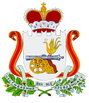 У К А ЗГУБЕРНАТОРА СМОЛЕНСКОЙ ОБЛАСТИот25.09.2020 №123О внесении изменений в Указ Губернатора Смоленской области от 18.03.2020 № 24 